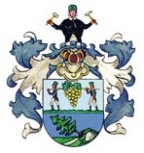 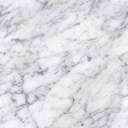 M Ě S T O   V E J P R T YZASTUPITELSTVO MĚSTA VEJPRTY Obecně závazná vyhláškao místním poplatku za užívání veřejného prostranstvíZastupitelstvo města Vejprty se na svém zasedání dne 26. června 2024 usneslo vydat na základě § 14 zákona č. 565/1990 Sb., o místních poplatcích, ve znění pozdějších předpisů (dále jen „zákon o místních poplatcích“), a v souladu s ustanovením § 10 písm. d) a § 84 odst. 2 písm. h) zákona č. 128/2000 Sb., o obcích (obecní zřízení), ve znění pozdějších předpisů, tuto obecně závaznou vyhlášku (dále jen „vyhláška“):Článek 1Úvodní ustanoveníMěsto Vejprty touto vyhláškou zavádí místní poplatek za užívání veřejného prostranství (dále jen „poplatek“).Správcem poplatku je Městský úřad Vejprty.)Poplatkový subjekt vymezuje zákon.)Článek 2Předmět poplatku a poplatníkPředmět poplatku upravuje zákon.) Město vybírá poplatek za užívání veřejného prostranství způsoby uvedenými v čl. 5 této vyhlášky.Poplatníka vymezuje zákon.)Článek 3Veřejné prostranstvíPoplatek se platí za užívání veřejných prostranství) vymezených v příloze této vyhlášky parcelním číslem pozemků v katastrálních územích Vejprty a České Hamry u Vejprt.Článek 4                                                                                                                                                                                                                                                                                                                                                                                                                                                                                                                                                                                                                                                                                                                                                                                                                                                                                                                                                                                                                                                                                                                                                                                                                                                                                                                                                                                                                                                                                                                                                                                                                      Ohlašovací povinnostPoplatník je povinen podat správci poplatku ohlášení nejpozději 5 dnů před zahájením užívání veřejného prostranství. V případě užívání veřejného prostranství na dobu kratší než 15 dnů nebo v případě neplánovatelného užívání (např. za účelem odstranění havárií inženýrských sítí) je poplatník povinen podat ohlášení nejpozději v den zahájení užívání veřejného prostranství. Pokud tento den připadne na sobotu, neděli nebo státem uznaný svátek, nebo není možné splnit ohlašovací povinnost nejpozději v den zahájení užívání z jiného objektivního důvodu), je poplatník povinen podat ohlášení nejblíže následující pracovní den.Obsah ohlášení upravuje zákon.)Postup při změně) údajů uvedených v ohlášení upravuje zákon.) Důsledky nesplnění ohlašovací povinnosti ke vzniku osvobození stanoví zákon.)Článek 5Sazba poplatkuSazba poplatku činí za každý i započatý m2 a každý i započatý den:za provádění výkopových prací 	 10 Kč,za umístění dočasné stavby sloužící pro poskytování prodeje 	 10 Kč,za umístění dočasné stavby sloužící pro poskytování služeb 	 10 Kč,za umístění zařízení sloužícího pro poskytování prodeje 	 15 Kč,za umístění zařízení sloužícího pro poskytování služeb 	 10 Kč,za umístění stavebního zařízení 	 10 Kč,za umístění skládky 	 10 Kč,za umístění reklamního zařízeníjehož reklamní plocha přesahuje 2 m2 	 30 Kč,jehož reklamní plocha nepřesahuje 2 m2 (včetně)	 15 Kč,přenosného na pěší komunikaci o ploše záboru do 1 m2 	 10 Kč,přenosného jinde než v bodě 3 o ploše záboru do 1 m2 	 5 Kč,za umístění zařízení cirkusů 	 0,50 Kč,za umístění zařízení lunaparků a jiných obdobných atrakcí 	 1 Kč,za užívání pro sportovní nebo reklamní akce 	 3 Kč,za užívání pro kulturní akce:hudební 	 1 Kč,ostatní	 3 Kč,za užívání pro potřeby tvorby filmových a televizních děl 	 3 Kč.Stanovuje se týdenní paušální částka poplatku:za umístění dočasné stavby nebo zařízení sloužícího pro poskytování prodejenebo služeb v podobě předzahrádky 	 300 Kč,za umístění stavebního zařízení a skládky (vše dohromady)pro výstavbu a opravy objektů určených převážně k bydlení	 300 Kč,pro výstavbu a opravy objektů jiných než v bodě 1 	 400 Kč,za účelem opravy pláště budov 	 180 Kč,za umístění stavebního zařízení, skládky a provádění výkopových prací (vše dohromady)v souvislosti s opravami nebo rekonstrukcemi inženýrských sítí, pokud plocha nepřesáhne 100 m2 	 3000 Kč,v souvislosti s odstraňováním havárií	 200 Kč,za umístění skládek nebo stavebních zařízení jiných než v odst. 2 písm. b) a c) 	 200 Kč,za umístění reklamního zařízeníjehož reklamní plocha přesahuje 2 m2 	 250 Kč,jehož reklamní plocha nepřesahuje 2 m2 (včetně)	 150 Kč,přenosného na pěší komunikaci o ploše záboru do 1 m2 	 50 Kč,přenosného jinde než v bodě 3 o ploše záboru do 1 m2 	 25 Kč,za užívání pro sportovní nebo reklamní akce 	 600 Kč,za užívání pro kulturní akce:hudební 	 80 Kč,ostatní	 600 Kč,za užívání pro potřeby tvorby filmových a televizních děl 	 5000 Kč.Stanovuje se měsíční paušální částka poplatku:za umístění dočasné stavby nebo zařízení sloužícího pro poskytování prodeje nebo služeb v podobě předzahrádky 	 1000 Kč,za umístění stavebního zařízení, skládky a provádění výkopových prací(vše dohromady) v souvislosti v souvislosti s odstraňováním havárií 	 3000 Kč,za umístění reklamního zařízeníjehož reklamní plocha přesahuje 2 m2 	 600 Kč,jehož reklamní plocha nepřesahuje 2 m2 (včetně)	 250 Kč,přenosného na pěší komunikaci o ploše záboru do 1 m2 	 150 Kč,přenosného jinde než v bodě 3 o ploše záboru do 1 m2 	 75 Kč,za vyhrazení trvalého parkovacího místa:pro nákladní vozidlo	 400 Kč,pro autobus a vozidlo taxislužby 	 125 Kč,pro osobní vozidlo, obytný přívěs a obytný vůz 	 85 Kč,za umístění zařízení cirkusů 	 500 Kč,za umístění zařízení lunaparků a jiných obdobných atrakcí:pokud plocha nepřesáhne 100 m2 	 1000 Kč,pokud plocha činí 100 m2 a více 	 3000 Kč,za užívání pro sportovní nebo reklamní akce 	 3000 Kč,za užívání pro kulturní akce:hudební 	 300 Kč,ostatní	 3000 Kč,za užívání pro potřeby tvorby filmových a televizních děl 	 10000 Kč.Stanovuje se roční paušální částka poplatku za zařízení nebo parkovací místo:za umístění reklamního zařízeníjehož reklamní plocha přesahuje 2 m2 	 6000 Kč,jehož reklamní plocha nepřesahuje 2 m2 (včetně)	 2500 Kč,přenosného na pěší komunikaci o ploše záboru do 1 m2 	 1200 Kč,přenosného jinde než v bodě 3 o ploše záboru do 1 m2 	 600 Kč,za vyhrazení trvalého parkovacího místa:pro nákladní vozidlo	 4800 Kč,pro autobus a vozidlo taxislužby 	 1500 Kč,pro osobní vozidlo, obytný přívěs a obytný vůz 	 1000 Kč.Poplatník provede volbu placení paušální částkou poplatku u správce poplatku v rámci ohlášení dle čl. 4 odst. 1 této vyhlášky.Článek 6OsvobozeníDůvody osvobození od poplatku stanoví zákon.)Dále se touto vyhláškou stanoví další osvobození od poplatku pro poplatníka:město Vejprty, příspěvkové organizace, u kterých plní město Vejprty funkci zřizovatele, a právnické osoby, které jsou zcela vlastněny městem Vejprty;za umístění stavebního zařízení nebo skládky za účelem opravy pláště budovy za prvních 30 dnů takového umístění;za umístění skládky tuhých paliv pro otop, pokud takové umístění nepřesáhne dobu 12 hodin;za umístění jednoho přenosného reklamního zařízení o ploše záboru do 1 m2;za pořádání kulturních a sportovních akcí nekomerčního charakteru.Článek 7Splatnost poplatkuV případě, že užívání veřejného prostranství nepřesáhne do dalšího kalendářního roku je poplatek splatný:při užívání do 5 dnů nejpozději v den zahájení užívání veřejného prostranství,při užívání nad 5 dnů (včetně) nejpozději v den ukončení užívání veřejného prostranství. V případě, že užívání veřejného prostranství přesáhne do více kalendářních let, je příslušná část poplatku v každém příslušném kalendářním roce splatná nejpozději do konce takového příslušného kalendářního roku užívání veřejného prostranství. V posledním roce užívání je příslušná část poplatku splatná nejpozději v den ukončení užívání veřejného prostranství.Poplatek stanovený týdenní, měsíční nebo roční paušální částkou je splatný do konce každého týdenního nebo měsíčního poplatkového období.Připadne-li lhůta splatnosti na sobotu, neděli nebo státem uznaný svátek, je dnem splatnosti nejblíže následující pracovní den.Lhůta splatnosti neskončí poplatníkovi dříve než lhůta pro podání ohlášení dle čl. 4 odst. 1 této vyhlášky.Článek 8Zrušovací ustanoveníZrušuje se obecně závazná vyhláška:č. 5/2019, o místním poplatku za užívání veřejného prostranství, ze dne 11. 12. 2019,č. 2/2022, kterou se mění obecně závazná vyhláška č. 5/2019, o místním poplatku za užívání veřejného prostranství, ze dne 29. 6. 2022. Článek 9ÚčinnostTato vyhláška nabývá účinnosti počátkem patnáctého dne následujícího po dni jejího vyhlášení.
______________________________________________________________Vlastimír Volín v. r.místostarostaJitka Gavdunová v. r.starostka